Hinweise fürs Kinderhüten während der Schulschliessung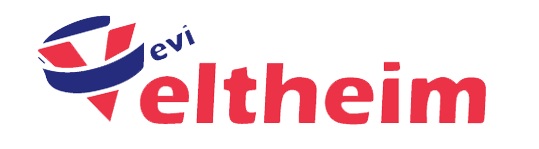 Vielen Dank, dass du dich für das freiwillige Kinderhüten zur Verfügung stellst! Damit alles reibungslos klappt, hier ein paar Hinweise:Du musst dich selbst bei der Familie melden, sie warten darauf. Mit der Familie musst du ausmachen, wann, wo und wie häufig du hüten sollst. Ausserdem brauchst du mindesten eine Handynummer von ihnen, damit du sie erreichen kannst.Im Notfall: Versuche zuerst, die Eltern zu erreichen. Wenn das nicht geht, melde dich bei Renate Hauser (078 955 71 90, Abteilungsleiterin Cevi Veltheim). In jedem Fall musst du Renate spätestens im Nachhinein Bescheid geben, dass etwas passiert ist, damit wir informiert sind.Geld: Da alles freiwillig ist, wird kein Geld verlangt. Wenn jemand aber doch Trinkgeld geben möchte, ist es fair, wenn wir das Geld gerecht unter allen Beteiligten aufteilen können. Dazu müsst ihr euch notieren, wie viele Stunden ihr gearbeitet habt und uns zum gegebenen Zeitpunkt die Stundenanzahl mitteilen und das Geld überweisen (wie, werden wir noch bekannt geben). Dann werden wir es möglichst gerecht verteilen und ihr bekommt euren Anteil zurück. So können wir das Angebot auch für ärmere Familien öffnen.Hygiene: Bitte beachte dazu die Hygienehinweise (Extrablatt).Fragen bitte an Ruth Steiner (076 000 00 00).Wir werden versuchen, vielleicht im Wald oder in einer Scheuer einen Ort zum austoben und basteln zu schaffen, darüber werden wir noch informieren.Alles andere muss mit den Familien geklärt werden.Viel Spass und tausend Dank Barbara und Ruth Steiner, im Namen des Cevi VeltheimEmail:Telefon:www.cevi-veltheim.ch